ポークカレー給食で人気のカレーです。少し甘めの味付けがポイントです。＜材料（４人分）＞豚こま肉　　　　　　   　１５０ ｇ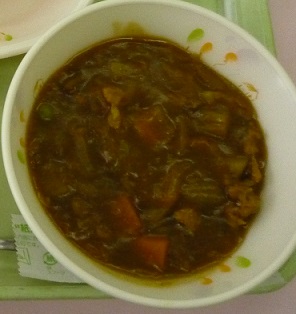 じゃがいも　 　　　　　    　２ 個玉ねぎ　　　　　 　　  　    １ 個　　にんじん　　　　　　　　  １/２ 本にんにく　　　　　　　　      少々しょうが　　　　　　　　　    少々　　カレー粉　　　　      　      少々　　こしょう　　　　　　  　      少々　　コンソメ　　　      　小さじ １/2　　トマトケチャップ     　  大さじ １　　ウスターソース　　　 　  小さじ １　　りんごすりおろし　　 　  大さじ １　　カレールウ	４人分（約８０ｇ）グリンピース　　　　　　　お好みで　　サラダ油　　　　　　　   小さじ １　　水　　　　　　　　 　   ４００ ml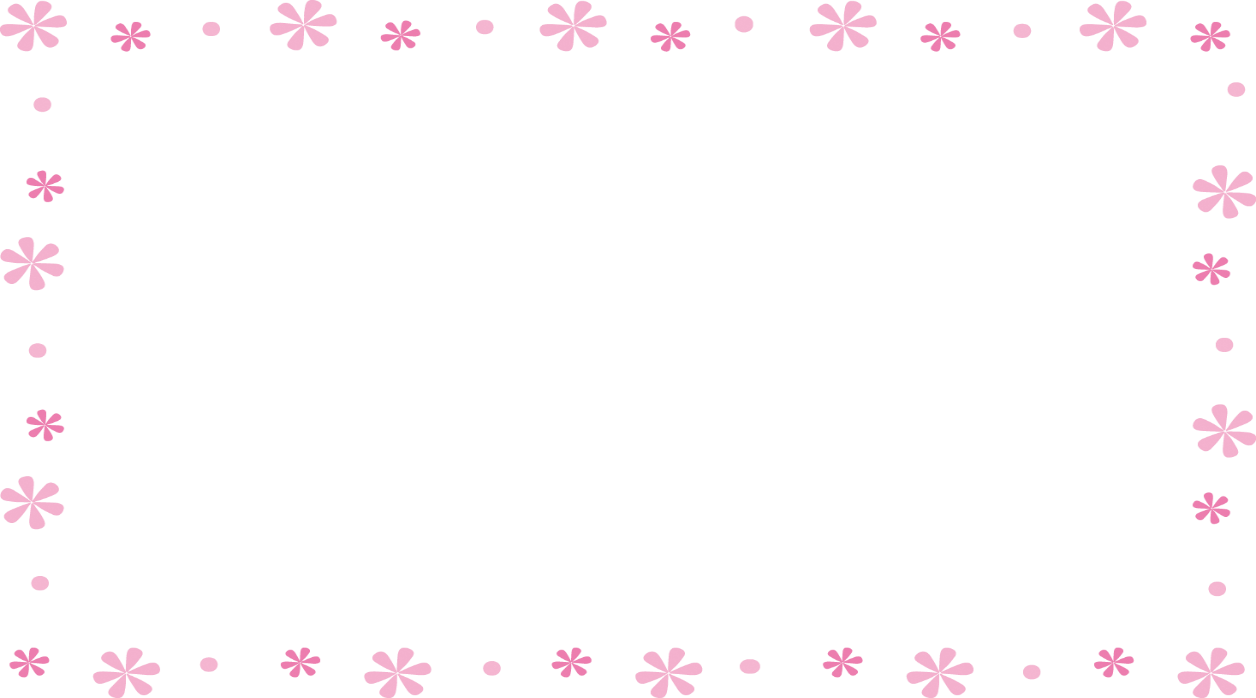 ＜作り方＞　野菜はお好みの大きさに切る。にんにく、しょうがは　すりおろしておく。（みじん切りでもOK）　サラダ油を熱し、にんにく、しょうが、豚肉、カレー粉、こしょうを入れ、炒める。　玉ねぎ、にんじん、じゃがいもを加え炒める。　油がまわったら、水を入れ、アクをとりながら煮る。　じゃがいもがやわらかくなったら、すりおろしりんご、調味料を入れ煮る。　火を弱め、カレールウを入れて弱火で煮込む。　お好みでグリンピースを入れて出来上がり。【１人分の栄養価】エネルギー（㎉）たんぱく質（ｇ）脂質（ｇ）塩分（ｇ）２６５9.311.12.0